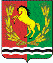 СОВЕТ ДЕПУТАТОВМУНИЦИПАЛЬНОГО ОБРАЗОВАНИЯ СТАРОМУКМЕНЕВСКИЙ СЕЛЬСОВЕТ АСЕКЕЕВСКОГО РАЙОНА ОРЕНБУРГСКОЙ ОБЛАСТИ                                                     третьего созыва                                                            РЕШЕНИЕ        25.12.2019                                                                                         № 86О бюджете муниципального образования Старомукменевский сельсовет Асекеевского района Оренбургской области на 2020 и плановый период 2021-2022 год Рассмотрев проект бюджета муниципального образования Старомукменевский сельсовет на 2020 и плановый период 2021-2022год, руководствуясь статьей 48 Устава муниципального образования Старомукменевский сельсовет  Совет депутатов решил:1.Утвердить бюджет муниципального образования Старомукменевский сельсовет на 2020 год по доходам в общей сумме в  3392,1 тыс.рублей в том числе безвозмездные поступления 2158,1 тысяч рублей, по расходам 3392,1 тысяч рублей  На плановый период 2021-2022 годов:    на 2021 год по доходам в общей сумме в  3084,5 тысяч рублей, в том числе       безвозмездные поступления 1823,5 тысяч рублей, по расходам 3084,5 тысяч рублей        на 2022 год по доходам в общей сумме в 2953,3 тысяч рублей, в том числе       безвозмездные поступления 1662,3 тысяч рублей, по расходам 2953,3 тысяч рублей        Утвердить на 2020 год и плановый период 2020-2022 годов бездефицитные бюджеты.     2.Установить, что доходы местного бюджета  формируются за счёт доходов от уплаты федеральных, региональных и местных налогов и сборов по нормативам,  установленным  законодательными актами Российской Федерации, субъекта Российской    Федерации и настоящим Решением:-налога на доходы физических лиц –  по нормативам 15%- единого сельскохозяйственного налога –  по нормативу – 50%-налога на имущество физических лиц, взимаемого на территории поселений –  по  нормативу  100%- земельного налога, взимаемого  на территории поселений – по нормативу 100%- государственной пошлины –  по нормативу 100%- доходы от сдачи в аренду имущества, находящегося в оперативном управлении органов управления поселений и созданных ими учреждений (за исключением имущества муниципальных автономных учреждений) – по нормативу 100 процентов;-доходы от сдачи в аренду имущества, находящегося в муниципальной собственности – по нормативу 100%3.Учесть в местном бюджете на 2020  год   поступления доходов по основным источникам в объёме, согласно приложению № 1 к настоящему Решению.4.Установить, что средства, полученные бюджетными учреждениями, находящимися введении органов местного самоуправления муниципального образования и     финансируемых  за счёт средств местного бюджета (далее - местные учреждения), от    предпринимательской и иной приносящей доход деятельности, подлежат отражению вдоходах местного бюджета, учитываются на лицевых счетах, открытых им в органе,    осуществляющем  кассовое обслуживание исполнения местного бюджета и расходуютсяместными учреждениями в соответствии со сметами доходов и расходов в пределах остатков средств на их лицевых счетах.- установить, что средства, полученные от предпринимательской деятельности и иной приносящей доход деятельности, не могут направляться местными учреждениями на создание других организаций.- установить, что заключение и оплата  местными  учреждениями договоров, исполнение   которых осуществляется за счёт средств, получаемых от предпринимательской и иной приносящей доход деятельности, производятся в пределах утверждённых смет доходов и расходов.5. Установить в 2020 г. предел расходов на обслуживание муниципального долга       муниципального образования в размере 1,0 тысяча рублей6. Утвердить распределение бюджетных ассигнований бюджета муниципального образования «Старомукменевский сельсовет Асекеевского района Оренбургской области» на 2020 и плановый период 2021-2022 годов по разделам и подразделам расходов классификации расходов бюджетов согласно приложению 2 к настоящему Решению.7. Утвердить распределение бюджетных ассигнований муниципального образования «Старомукменевский сельсовет» по целевым статьям (мунициципальным программам и непрограммным направлениям деятельности). Разделам, подразделам, группам и подгруппам видов расходов классификации расходов на 2020 и плановый период 2021-2022 годов согласно приложению 5 к настоящему Решению8. Утвердить источники внутреннего финансирования дефицита бюджета муниципальногообразования «Старомукменевский сельсовет» на 2020 и плановый период 2021-2022 годов согласно приложения 6  к настоящему Решению.9. Утвердить нормативы отчислений от федеральных, региональных налогов и сборов (в том числе и части погашения задолженности прошлых лет, а также погашение задолженности по отмененным налогами сборам) в бюджеты поселений  на 2020 год и плановый период 2021– 2022 годов согласно приложению 7 к настоящему Решению.10. Установить объем бюджетных ассигнований , направляемых на исполнение  публичных нормативных обязательств в сумме 0,00 рублей11.Утвердить перечень Главных администраторов источников внутреннего финансирования дефицита бюджета Администрации муниципального образования Старомукменевский  сельсовет на 2020 год и плановый период 2021-2022гг по кодам классификации источников финансирования дефицита бюджетов согласно приложению 10 к настоящему Решению. 12.Утвердить распределение расходов местного бюджета на 2020 год и по разделам,  подразделам, целевым статьям расходов, видам расходов функциональной классификации расходов  бюджетов Российской Федерации согласно приложению 4 к настоящему Решению13. Утвердить распределение расходов местного бюджета на   2020 год по разделам, подразделам, целевым статьям расходов, видам расходов ведомственной классификации      расходов бюджетов Российской Федерации согласно приложению 3 к настоящему Решению.14.Утвердить в 2020 году  субвенции, выделяемые из местного бюджета бюджету муниципального района (в состав которого входит муниципальное образование) и     направляемые на финансирование расходов, связанных с передачей осуществления части      полномочий органов местного самоуправления муниципального образования на районный    уровень, в размерах согласно приложению 8 к настоящему Решению.15.Установить, что заключение и оплата местными учреждениями и органами местного самоуправления муниципального образования договоров, исполнение которых     осуществляется за счёт средств местного бюджета, производятся в пределах утверждённых     им лимитов бюджетных обязательств в соответствии с ведомственной, функциональной и     экономической классификации расходов местного бюджета и с учётом  принятых  и     неисполненных обязательств. Обязательства, вытекающие из договоров, исполнение которых осуществляется за счёт    средств местного бюджета, принятые местными учреждениями и органами местного   самоуправления муниципального образования сверх  утверждённых лимитов бюджетных обязательств не подлежат оплате за счёт местного бюджета на 2020 год.Учёт обязательств, подлежащих исполнению за счёт средств местного  бюджета местными учреждениями и органами местного самоуправления муниципального образования, финансируемыми из местного бюджета на основе смет доходов и расходов, обеспечивается через орган, осуществляющий кассовое обслуживание исполнения местного бюджета.Орган, осуществляющий кассовое обслуживание исполнения местного бюджета имеет право приостановить оплату расходов местных учреждений и органов местного самоуправления муниципального образования, нарушающих установленный администрацией муниципального образования порядок учёта обязательств, подлежащих исполнению за счёт средств местного бюджета.Договор, заключённый местным учреждением или органом местного самоуправления муниципального образования  с нарушением требований настоящей статьи, либо его часть, устанавливающая повышенные обязательства местного бюджета подлежат признанию недействительным  по иску вышестоящей организации или финансового органа администрации муниципального образования.16.Органы местного самоуправления муниципального образования не вправе принимать в2019 году решения по увеличению численности муниципальных служащих и работников     учреждений и организаций бюджетной  сферы, находящихся в ведении органов местного     самоуправления муниципального образования.17.Установить, что исполнение местного бюджета по казначейской системе осуществляется финансовым органом администрации муниципального образования с использованием     лицевых  счетов бюджетных средств, открытых в органе, осуществляющем кассовое    обслуживание исполнения местного бюджета и в соответствии с законодательством      Российской  Федерации  и законодательством субъекта Федерации. Установить, что кассовое  обслуживание исполнения  местного бюджета осуществляется    органом, осуществляющим  кассовое обслуживание  исполнения местного бюджета на основании соглашения и на безвозмездной основе.18. Нормативные и иные правовые акты органов местного самоуправления  муниципального образования,  влекущие дополнительные расходы за счёт средств местного бюджета на год, а     также сокращающие его доходную базу,  реализуются и применяются  только при наличии     соответствующих источников  дополнительных поступлений в местный бюджет и присокращении расходов по конкретным статьям местного бюджета на 2020 год, а  также после внесения соответствующих изменений в настоящее Решение. В случае, если реализация правового акта частично (не в полной мере) обеспечена      источниками финансирования в местном бюджете, такой правовой акт реализуется и при-   меняется в пределах средств, предусмотренных на эти  цели в местном бюджете на 2020 год.19.Настоящее Решение подлежит обнародованию и вступает в силу с 1 января 2020г. Председатель Совета депутатов муниципальногообразования Старомукменевский сельсовет                                                        Н.Ш. АглиуллинаПриложение №1к   решению  Совета  депутатовот  25.12.2019                   №86  Объем поступлений доходов По кодам видов доходов, подвидов доходов, классификацииОпераций сектора государственного управления,Относящихся к доходам бюджета на 2020 и плановый период 2021-2022 годов (тыс. руб.)Приложение № 2к  решению  Совета депутатовот     25.12.2019             №86РАСПРЕДЕЛЕНИЕ БЮДЖЕТНЫХ АССИГНОВАНИЙбюджета муниципального образования «Старомукменевский сельсовет Асекеевского района Оренбургской области» на 2020 и плановый период 2021-2022 годовпо разделам и подразделам расходов классификации расходов бюджетовПриложение № 3к  решению  Совета депутатовот  25.12.2019                №86ВЕДОМСТВЕННАЯ СТРУКТУРА РАСХОДОВ бюджета муниципального образования «Старомукменевский сельсовет Асекеевского района оренбургской области» на 2020 и плановый период 2021-2022 годов (тыс. руб.)Приложение № 4к  решению  Совета депутатовот       25.12.2019          №86 РАСПРЕДЕЛЕНИЕ БЮДЖЕТНЫХ АССИГНОВАНИЙ БЮДЖЕТА МУНИЦИПАЛЬНОГО ОБРАЗОВАНИЯ «Старомукменевский сельсовет» ПО РАЗДЕЛАМ, ПОДРАЗДЕЛАМ, ЦЕЛЕВЫМ СТАТЬЯМ (МУНИЦИПАЛЬНЫМ ПРОГРАММАМ И НЕПРОГРАММНЫМ НАПРАВЛЕНИЯМ ДЕЯТЕЛЬНОСТИ), ГРУППАМ И ПОДГРУППАМ ВИДОВ РАСХОДОВ КЛАССИФИКАЦИИ РАСХОДОВ НА 2020и плановый период2021-2022 ГОД(тыс. руб.)Приложение № 6 к  решению  Совета депутатовот  25.12.2019         .№ 86ИСТОЧНИКИвнутреннего финансирования дефицита бюджета муниципальногообразования «Старомукменевский сельсовет» на 2020 и плановый период 2021-2022 годов (тыс. руб.)Приложение № 7к  решению  Совета депутатов от   25.12.2019   № _86НОРМАТИВЫотчислений от федеральных, региональных налогов и сборов (в том числе и частипогашения задолженности прошлых лет, а также погашение задолженности поотмененным налогами сборам) в бюджеты поселенийна 2020 год и плановый период 2021– 2022 годовПриложение №8                                 к решению Совета депутатов                                                                                                                                                     от 25.12.2019                 №86            Средства, выделяемые из местного бюджета на финансирование расходов, связанных с передачей полномочий органов местного самоуправления муниципальным районам(тыс.руб)                  Приложение № 9                                                                                                                                         к решению Совета депутатов            от          25.12.2019              №86 ГЛАВНЫЕ АДМИНИСТРАТОРЫ ДОХОДОВ БЮДЖЕТА МУНИЦИПАЛЬНОГО ОБРАЗОВАНИЯ СЕЛЬСКОГО ПОСЕЛЕНИЯ «СТАРОМУКМЕНЕВСКИЙ СЕЛЬСОВЕТ» НА 2020 И ПЛАНОВЫЙ ПЕРИОД 2021-2022 ГОДОВ Приложение №10 к решению                 Советов Депутатов от 25.12.2019  № 86ПЕРЕЧЕНЬГлавных администраторов источников внутреннего финансирования дефицита бюджета Администрации муниципального образования Старомукменевский  сельсовет на 2020 год и плановый период 2021-2022гг по кодам классификации источников финансирования дефицита бюджетовКод бюджетнойклассификацииРоссийской ФедерацииНаименование источникаКод бюджетнойклассификацииРоссийской ФедерацииНаименование источника2020г2021г2022г123451 00 00000 00 0000 000Доходы3392,13084,52953,31 01 0000 00 0000 000 Налоги на прибыль, доходы102,0107,0113,01 01 02000 01 0000 110Налог на доходы физических лиц102,0107,0113,01 01 02010 01 0000 110Налог на доходы физических лиц с доходов, источником которых является налоговый агент, за исключением доходов, в отношении которых исчисление и уплата налога осуществляются в соответствии со статьями 227, 227.1 и 228 Налогового кодекса Российской Федерации102,0107,0113,01 03 00000 00 0000 000Налоги на товары (работы, услуги), реализуемые на территории РФ376,0387,0402,01 03 02000 00 0000 000 Акцизы по подакцизным товарам (продукции) производимым на территории РФ376,0387,0402,01 03 02230 01 0000 110Доходы от уплаты акцизов на дизельное топливо172,0178,0185,01 03 02240 01 0000 110Доходы от уплаты акцизов на моторные масла для дизельных  и (или) карбюраторных (инжекторных) двигателей1,01,01,01 03 02250 01 0000 110Доходы от уплаты акцизов на автомобильный бензин225,0232,0239,01 03 02260 01 0000 110Доходы от уплаты акцизов на прямогонный бензин-22,0-24,0-23,01 05 00000 00 0000 000Налоги на совокупный доход37,039,040,01 05 03000 01 0000 110Единый сельскохозяйственный налог37,039,040,01 05 03010 01 0000 110Единый сельскохозяйственный налог37,039,040,01 06 00000 00 0000 000Налоги на имущество705,0714,0722,01 06 01000 01 0000 110Налог на имущество с физических лиц118,0127,0135,01 06 01030 01 0000 110Налог на имущество с физических лиц118,0127,0135,01 06 06033 01 0000 110Земельный налог  3,03,03,01 06 06043 01 0000 110Земельный налог с физических лиц, обладающих земельным участком, расположенным в границах сельских поседений584,0584,0584,01 08 00000 00 0000 000Государственная пошлина14,014,014,01 08 04000 01 0000 110Государственная пошлина за совершение нотариальных действий должностными лицами органов местного самоуправления, уполномоченными в соответствии с законодательными актами Российской Федерации на совершение нотариальных действий, за выдачу органам местного самоуправления поселения специального разрешения на движение по автомобильной дороге транспортного средства, осуществляющего перевозки опасных, тяжеловесных и (или) крупногабаритных грузов.14,014,014,01 11 00000 00 0000 000Доходы от использования имущества, находящегося в государственной и муниципальной собственности0,00,00,01 11 05030 00 0000 120Доходы от сдачи в аренду имущества, находящегося в оперативном управлении органов государственной власти, органов управления сельских поселений, и созданных ими учреждений (за исключением имущества муниципальных бюджетных и автономных учреждений)0,00,00,01 11 05035 05 0000 120Доходы от сдачи в аренду имущества, находящегося в оперативном управлении органов управления муниципальных районов и созданных ими учреждений (за исключением имущества муниципальных бюджетных и автономных учреждений)0,00,00,0ВСЕГО ДОХОДОВ1234,01261,01291,02 00 00000 00 0000 000Безвозмездные поступления2158,11823,51662,32 02 00000 00 0000 000Безвозмездные поступления от других бюджетов бюджетной системы Российской Федерации2089,01754,01591,02 02 10000 00 0000 151Дотации бюджетам бюджетной системы Российской федерации2089,01754,01591,02 02 15001 00 0000 151Дотации на выравнивание бюджетной обеспеченности2089,01754,01591,02 02 15001 10 0000 151Дотации бюджетам сельских поселений на выравнивание бюджетной обеспеченности2089,01754,01591,02 02 30000 00 0000 151Субвенции бюджетам бюджетной системы Российской федерации69,169,571,32 02 35930 00 0000 151Субвенции бюджетам на государственную регистрацию актов гражданского состояния0,00,00,02 02 35930 10 0000 151Субвенции бюджетам сельских поселений на государственную регистрацию актов гражданского состояния0,00,00,02 02 35118 00 0000 151Субвенции бюджетам на осуществление первичного воинского учета на территориях, где отсутствуют военные комиссариаты69,169,571,32 02 35118 10 0000 151Субвенции бюджетам1сельских поселений на осуществление первичного воинского учета на территориях, где отсутствуют военные комиссариаты69,169,571,3ВСЕГО ДОХОДОВ3392,13084,52953,3Наименование раздела, подразделаРазделПодразделСумма (тыс. руб.)Сумма (тыс. руб.)Сумма (тыс. руб.)Наименование раздела, подразделаРазделПодраздел2020г2021г2022г1234Общегосударственные вопросы01977,0908,0877,0Функционирование высшего должностного лица субъекта Российской Федерации и муниципального образования0102400,0400,0400,0Функционирование Правительства Российской Федерации, высших исполнительных органов государственной власти субъектов Российской Федерации, местных администраций0104566,0507,0476,0Проведение выборов в МО010710,0--Резервные фонды01111,01,01,0Национальная оборона0269,169,571,3Мобилизационная  и вневойсковая подготовка020369,169,571,3Национальная безопасность и правоохранительная деятельность03303,0223,0187,0Органы юстиции0304000Защита населения и территории от чрезвычайных ситуаций природного и техногенного характера, гражданская оборона0310303,0223,0187,0Национальная экономика04338,0338,0338,0Дорожное хозяйство (дорожные фонды)0409338,0338,0338,0Жилищно-коммунальное хозяйство05176,0144,0138,0Мероприятия в области жкх 050240,020,010,0Благоустройство0503136,0124,0128,0Культура и кинематография081396,91269,91209,9Культура08011396,91269,91209,9Физическая культура и спорт110,00,00,0Физическая культура11010,00,00,0Обслуживание государственного и муниципального долга131,01,01,0Обслуживание государственного и муниципального долга13011,01,01,0Межбюджетные трансферты общего характера бюджетам бюджетной системы Российской Федерации14131,1131,1131,1Прочие межбюджетные трансферты общего характера1403131,1131,1131,1   ИТОГО расходов:3392,13084,52953,3НаименованиеВедомствоРазделПодразделЦелевая статья расходовВид рас-ходов2020г2021г2022гАдминистрация МО Старомукменевский сельсовет9433392,13084,52953,3Муниципальная программа «Реализация муниципальной политики в администрации муниципального образования Старомукменевский сельсовет на 2018-2021 годы»94322 0 00 00000964,0908,0877,0Общегосударственные вопросы94301964,0908,0877,0Функционирование высшего должностного лица субъекта Российской Федерации  и муниципального образования9430102400,0400,0400,0Непрограммные мероприятия943010222 1 01 10120400,0400,0400,0Руководство и управление в сфере установленных функций органов муниципальной власти943010222 1 01 10120400,0400,0400,0Глава муниципального образования943010222 1 01 10120400,0400,0400,0Расходы на выплаты персоналу государственных (муниципальных) органов943010222 1 01 10120120400,0400,0400,0Подпрограмма «Осуществление финансово-хозяйственного, организационно-технического, правового, документационного, аналитического и информационного обеспечения исполнения полномочий главы муниципального образования и администрации»943010422 1 00 000000566,0507,0476,0Основное мероприятие «Обеспечение деятельности аппарата управления администрации»943010422 1 01 00000566,0507,0476,0Центральный аппарат943010422 1 01 10020566,0507,0476,0Расходы на выплаты персоналу государственных (муниципальных) органов943010422 1 01 10020120362,0359,0359,0Иные закупки товаров, работ и услуг для обеспечения государственных (муниципальных) нужд943010422 1 01 10020240201,0145,0114,0Уплата налогов, сборов и иных платежей943010422 1 01 100208503,03,03,0Прочие не программные мероприятия0107775000000010,0Проведение выборов главы муниципального образования9430107775009008010,0Иные закупки товаров, работ и услуг для обеспечения государственных (муниципальных) нужд9430107775009008024010,0Резервные фонды943011100000000000001,01,01,0Не программные мероприятия943011177000000000001,01,01,0Создание и использование средств резервного фонда местных администраций943011177500000500001,01,01,0Резервные средства943011177500000508701,01,01,0Муниципальная подпрограмма «Осуществление первичного воинского учета на территориях где отсутствуют военные комиссариаты»943020320 1 00 0000069,169,571,3Основное мероприятие «Осуществление первичного воинского учета на территориях где отсутствуют военные комиссариаты на 2019-2023 годы»943020320 1 01 0000069,169,571,3Осуществление первичного воинского учета на территориях, где отсутствуют военные комиссариаты943020320 1 01 5118069,169,571,3Расходы на выплаты персоналу государственных (муниципальных) органов943020320 1 01 5118012069,169,571,3Муниципальная подпрограмма «Защита населения и территории поселений от чрезвычайных ситуаций, обеспечение пожарной безопасности муниципального образования «Старомукменевский сельсовет на 2019-2023 годы»943031020 2 00 00000303,0223,0187,0Основное мероприятие  « Защита населения и территории поселений от чрезвычайных ситуаций, обеспечение пожарной безопасности»943031020 2 01 00000303,0223,0187,0Обеспечение деятельности служб защиты населения и территорий от чрезвычайных ситуаций 943031020 2 01 70050303,0223,0187,0Иные закупки товаров, работ и услуг для обеспечения государственных (муниципальных) нужд943031020 2 01 70050240303,0223,0187,0Муниципальная подпрограмма «Развитие жилищно-коммунального и дорожного хозяйства, благоустройства муниципального образования «Старомукменевский сельсовет» на 2019-2023 годы»943040920 3 00 00000338,0338,0338,0Основное мероприятие «Развитие сети автомобильных дорог общего пользования местного значения»943040920 3 01 00000338,0338,0338,0Содержание и ремонт, капитальный ремонт автомобильных дорог общего пользования и искусственных сооружений на них943040920 3 01 90750338,0338,0338,0Иные закупки товаров, работ и услуг для обеспечения государственных (муниципальных) нужд943040920 3 01 90750240338,0338,0338,0Коммунальное хозяйство9430502000000000000040,020,010,0Мероприятия в области коммунального хозяйства9430502203039085000040,020,010,0Иные закупки товаров, работ и услуг для обеспечения государственных (муниципальных) нужд9430502203039085024040,020,010,0Прочие мероприятия по благоустройству943050320 3 02 90830136,0124,0128,0Иные закупки товаров, работ и услуг для обеспечения государственных (муниципальных) нужд943050320 3 02 90830240136,0124,0128,0Муниципальная подпрограмма «Развитие культуры муниципального образования Старомукменевский сельсовет на 2019-2023 годы»943080120 4 00 000001396,91269,91209,9Основное мероприятие «Организация культурно – досугового обслуживания населения»943080120 4 01 000001098,4971,4916,4Организация культурно – досугового обслуживания населения943080120 4 01 712501098,4971,4916,4Расходы на выплаты персоналу государственных (муниципальных) органов943080120 4 01 712501100,00,00,0Иные закупки товаров, работ и услуг для обеспечения государственных (муниципальных) нужд943080120 4 01 71250240423,8297,0241,8Иные межбюджетные трансферты943080120 4 01 71250540674,6674,4674,6Основное мероприятие «Развитие библиотечного дела»943080120 4 02 00000298,5298,5293,5Библиотечное, справочно-информационное обслуживание населения943080120 4 02 71270298,5298,5293,5Расходы на выплаты персоналу государственных (муниципальных) органов943080120 4 02 7127011057,057,052,0Иные межбюджетные трансферты943080120 4 02 71270540241,5241,5241,5ОБСЛУЖИВАНИЕ ГОСУДАРСТВЕННОГО И МУНИЦИПАЛЬНОГО ДОЛГА943130000000000000001,01,01,0Обслуживание государственного внутреннего и муниципального долга943130100000000001,01,01,0Прочие непрограммные мероприятия943130177500000000001,01,01,0Процентные платежи по муниципальному долгу943130177500600400001,01,01,0Межбюджетные трансферты общего характера бюджетам бюджетной системы Российской Федерации943140322 1 027 0180131,1131,1131,1Прочие межбюджетные трансферты общего характера943140322 1 027 0180540131,1131,1131,1      ИТОГО РАСХОДОВ:3392,13084,52953,3НаименованиеВедомствоРазделПодразделЦелевая статья расходовВид рас-ходов2020г2021г2022гАдминистрация МО Старомукменевский сельсовет9433392,13084,52953,3Муниципальная программа «Реализация муниципальной политики в администрации муниципального образования Старомукменевский сельсовет на 2018-2021 годы»94322 0 00 00000964,0908,0877,0Общегосударственные вопросы94301964,0908,0877,0Функционирование высшего должностного лица субъекта Российской Федерации  и муниципального образования9430102400,0400,0400,0Непрограммные мероприятия943010222 1 01 10120400,0400,0400,0Руководство и управление в сфере установленных функций органов муниципальной власти943010222 1 01 10120400,0400,0400,0Глава муниципального образования943010222 1 01 10120400,0400,0400,0Расходы на выплаты персоналу государственных (муниципальных) органов943010222 1 01 10120120400,0400,0400,0Подпрограмма «Осуществление финансово-хозяйственного, организационно-технического, правового, документационного, аналитического и информационного обеспечения исполнения полномочий главы муниципального образования и администрации»943010422 1 00 000000566,0507,0476,0Основное мероприятие «Обеспечение деятельности аппарата управления администрации»943010422 1 01 00000566,0507,0476,0Центральный аппарат943010422 1 01 10020566,0507,0476,0Расходы на выплаты персоналу государственных (муниципальных) органов943010422 1 01 10020120362,0359,0359,0Иные закупки товаров, работ и услуг для обеспечения государственных (муниципальных) нужд943010422 1 01 10020240201,0145,0114,0Уплата налогов, сборов и иных платежей943010422 1 01 100208503,03,03,0Прочие не программные мероприятия0107775000000010,0Проведение выборов главы муниципального образования9430107775009008010,0Иные закупки товаров, работ и услуг для обеспечения государственных (муниципальных) нужд9430107775009008024010,0Резервные фонды943011100000000000001,01,01,0Не программные мероприятия943011177000000000001,01,01,0Создание и использование средств резервного фонда местных администраций943011177500000500001,01,01,0Резервные средства943011177500000508701,01,01,0Муниципальная подпрограмма «Осуществление первичного воинского учета на территориях где отсутствуют военные комиссариаты»943020320 1 00 0000069,169,571,3Основное мероприятие «Осуществление первичного воинского учета на территориях где отсутствуют военные комиссариаты на 2019-2023 годы»943020320 1 01 0000069,169,571,3Осуществление первичного воинского учета на территориях, где отсутствуют военные комиссариаты943020320 1 01 5118069,169,571,3Расходы на выплаты персоналу государственных (муниципальных) органов943020320 1 01 5118012069,169,571,3Муниципальная подпрограмма «Защита населения и территории поселений от чрезвычайных ситуаций, обеспечение пожарной безопасности муниципального образования «Старомукменевский сельсовет на 2019-2023 годы»943031020 2 00 00000303,0223,0187,0Основное мероприятие  « Защита населения и территории поселений от чрезвычайных ситуаций, обеспечение пожарной безопасности»943031020 2 01 00000303,0223,0187,0Обеспечение деятельности служб защиты населения и территорий от чрезвычайных ситуаций 943031020 2 01 70050303,0223,0187,0Иные закупки товаров, работ и услуг для обеспечения государственных (муниципальных) нужд943031020 2 01 70050240303,0223,0187,0Муниципальная подпрограмма «Развитие жилищно-коммунального и дорожного хозяйства, благоустройства муниципального образования «Старомукменевский сельсовет» на 2019-2023 годы»943040920 3 00 00000338,0338,0338,0Основное мероприятие «Развитие сети автомобильных дорог общего пользования местного значения»943040920 3 01 00000338,0338,0338,0Содержание и ремонт, капитальный ремонт автомобильных дорог общего пользования и искусственных сооружений на них943040920 3 01 90750338,0338,0338,0Иные закупки товаров, работ и услуг для обеспечения государственных (муниципальных) нужд943040920 3 01 90750240338,0338,0338,0Коммунальное хозяйство9430502000000000000040,020,010,0Мероприятия в области коммунального хозяйства9430502203039085000040,020,010,0Иные закупки товаров, работ и услуг для обеспечения государственных (муниципальных) нужд9430502203039085024040,020,010,0Прочие мероприятия по благоустройству943050320 3 02 90830136,0124,0128,0Иные закупки товаров, работ и услуг для обеспечения государственных (муниципальных) нужд943050320 3 02 90830240136,0124,0128,0Муниципальная подпрограмма «Развитие культуры муниципального образования Старомукменевский сельсовет на 2019-2023 годы»943080120 4 00 000001396,91269,91209,9Основное мероприятие «Организация культурно – досугового обслуживания населения»943080120 4 01 000001098,4971,4916,4Организация культурно – досугового обслуживания населения943080120 4 01 712501098,4971,4916,4Расходы на выплаты персоналу государственных (муниципальных) органов943080120 4 01 712501100,00,00,0Иные закупки товаров, работ и услуг для обеспечения государственных (муниципальных) нужд943080120 4 01 71250240423,8297,0241,8Иные межбюджетные трансферты943080120 4 01 71250540674,6674,4674,6Основное мероприятие «Развитие библиотечного дела»943080120 4 02 00000298,5298,5293,5Библиотечное, справочно-информационное обслуживание населения943080120 4 02 71270298,5298,5293,5Расходы на выплаты персоналу государственных (муниципальных) органов943080120 4 02 7127011057,057,052,0Иные межбюджетные трансферты943080120 4 02 71270540241,5241,5241,5ОБСЛУЖИВАНИЕ ГОСУДАРСТВЕННОГО И МУНИЦИПАЛЬНОГО ДОЛГА943130000000000000001,01,01,0Обслуживание государственного внутреннего и муниципального долга943130100000000001,01,01,0Прочие непрограммные мероприятия943130177500000000001,01,01,0Процентные платежи по муниципальному долгу943130177500600400001,01,01,0Межбюджетные трансферты общего характера бюджетам бюджетной системы Российской Федерации943140322 1 027 0180131,1131,1131,1Прочие межбюджетные трансферты общего характера943140322 1 027 0180540131,1131,1131,1      ИТОГО РАСХОДОВ:3392,13084,52953,3НаименованиеЦелевая статья расходовРазделПодразделВид рас-ходов2020 год2021 год2022 годМуниципальная программа «Реализация муниципальной политики в администрации муниципального образования Старомукменевский сельсовет на 2017-2021 годы»22 0 00 00000953,0907,0876,0Руководство и управление в сфере установленных функций органов муниципальной власти22 1 01 10120400,0400,0400,0Глава муниципального образования22 1 01 10120400,0400,0400,0Расходы на выплаты персоналу государственных (муниципальных) органов22 1 01 101200102120400,0400,0400,0Подпрограмма «Осуществление финансово-хозяйственного, организационно-технического, правового, документационного, аналитического и информационного обеспечения исполнения полномочий главы муниципального образования и администрации»22 1 00 000000104553,0507,0476,0Основное мероприятие «Обеспечение деятельности аппарата управления администрации»22 1 01 000000104553,0507,0476,0Центральный аппарат22 1 01 000000104553,0507,0476,0Расходы на выплаты персоналу государственных (муниципальных) органов22 1 01 100200104120362,0359,0359,0Иные закупки товаров, работ и услуг для обеспечения государственных (муниципальных) нужд22 1 01 100200104240201,0145,0114,0Уплата налогов, сборов и иных платежей22 1 01 1002001048503,03,03,0Прочие непрограммные мероприятия77 5 00 00000010710,0Проведение выборов главы муниципального образования77 5 00 90080010710,0Иные закупки товаров, работ и услуг для обеспечения государственных )муниципальных) нужд77 5 00 90080010724010,0Непрограммные мероприятия 77 0 00 000001,01,01,0Создание и использование средств резервного фонда местных администраций77 5 00 0005001110001,01,01,0Резервные средства77 5 00 0005001118701,01,01,0Муниципальная подпрограмма «Осуществление первичного воинского учета на территориях где отсутствуют военные комиссариаты»20 1 00 0000069,169,571,3Основное мероприятие «Осуществление первичного воинского учета на территориях где отсутствуют военные комиссариаты на 2019-2023 годы»20 1 01 0000069,169,571,3Осуществление первичного воинского учета на территориях где отсутствуют военные комиссариаты 20 1 01 5118069,169,571,3Расходы на выплаты персоналу государственных (муниципальных) органов20 1 01 51180020312069,169,571,3Муниципальная подпрограмма «Защита населения и территории поселений от чрезвычайных ситуаций, обеспечение пожарной безопасности  муниципального образования «Старомукменевский сельсовет» на 2019-2023 годы20 2 00 00000303,0223,0187,0Основное мероприятие «Защита населения и территории  поселений от чрезвычайных ситуаций, обеспечение пожарной безопасности»20 2 01 00000303,0223,0187,0Обеспечение деятельности служб защиты населения и территорий от чрезвычайных ситуаций20 2 01 70050303,0223,0187,0Иные закупки товаров, работ и услуг для обеспечения государственных (муниципальных) нужд20 2 01 700500310240303,0223,0187,0Муниципальная подпрограмма «Развитие жилищно-коммунального и дорожного хозяйства, благоустройства муниципального образования « Старомукменевский сельсовет» на 2019-2023 годы»20 3 00 00000338,0338,0338,0Основное мероприятие «Развитие сети автомобильных дорог общего пользования местного значения»20 3 01 00000338,0338,0338,0Содержание и ремонт, капитальный ремонт автомобильных дорог общего пользования и искусственных сооружений на них20 3 01 90750338,081,0338,0Иные закупки товаров, работ и услуг для обеспечения государственных (муниципальных) нужд20 3 01 907500409240338,0338,0338,0Мероприятия в области коммунального хозяйства 20 3 0390850050240,020,010,0Иные закупки товаров, работ и услуг для обеспечения государственных (муниципальных) нужд20 3 03 90850050224040,020,010,0Основное мероприятие «Улучшение благоустройства, озеленения и санитарного состояния поселения»20 3 02 0000136,0124,0128,0Прочие мероприятия по благоустройству20 3 02 90830136,0124,0128,0Иные закупки товаров, работ и услуг для обеспечения государственных (муниципальных) нужд20 3 02 908300503240136,0124,0128,0Муниципальная подпрограмма «Развитие культуры муниципального образования Старомукменевский сельсовет на 2019-2023 годы»20 4 00 000001396,91269,91209,9Основное мероприятие «Организация культурно – досугового обслуживания населения»20 4 01 000001098,4971,4916,4Организация культурно – досугового обслуживания населения20 4 01 712501098,4971,4916,4Расходы на выплаты персоналу государственных (муниципальных) органов20 4 01 7125008011100,00,00,0Иные закупки товаров, работ и услуг для обеспечения государственных (муниципальных) нужд20 4 01 712500801240423,8297,0241,8Иные межбюджетные трансферты20 4 01 712500801540674,6674,4674,6Основное мероприятие «Развитие библиотечного дела»20 4 02 00000298,5298,5293,5Библиотечное, справочно-информационное обслуживание населения20 4 02 71270298,5298,5293,5Расходы на выплаты персоналу государственных (муниципальных) органов20 4 02 71270080111057,057,052,0Иные межбюджетные трансферты20 4 02 712700801540241,5241,5241,5Прочие непрограммные мероприятия77 5 00 0000013010001,01,01,0Процентные платежи по муниципальному долгу77 5 00 6004013010001,01,01,0Иные закупки товаров, работ и услуг для обеспечения государственных (муниципальных) нужд77 5 00 6004013012401,01,01,0Межбюджетные трансферты общего характера бюджетам бюджетной системы Российской Федерации22 1 02 70180131,1131,1131,1Прочие межбюджетные трансферты общего характера22 1 02 701801403540131,1131,1131,1      ИТОГО РАСХОДОВ:3392,13084,52953,3Номер кодаНаименование источника внутреннего финансирования2020 год000 01 00 00 00 00 0000 000Источники внутреннего финансирования дефицитов бюджетов-000 01 05 00 00 00 0000 000Изменение остатков средств на счетах по учету средств бюджета-000 01 05 00 00 00 0000 500Увеличение остатков средств бюджетов-3392,1000 01 05 02 00 00 0000 500Увеличение прочих остатков средств бюджетов-3392,1000 01 05 02 01 00 0000 510Увеличение прочих остатков денежных средств бюджетов-3392,1000 01 05 02 01 05 0000 510Увеличение прочих остатков денежных средств бюджетов муниципальных районов-3392,1000 01 05 00 00 00 0000 600Уменьшение остатков средств бюджетов3392,1000 01 05 02 00 00 0000 600Уменьшение прочих остатков средств бюджетов3392,1000 01 05 02 01 00 0000 610Уменьшение прочих остатков денежных средств3392,1000 01 05 02 01 05 0000 610Уменьшение прочих остатков денежных средств бюджетов муниципальных районов3392,1ВСЕГО ИСТОЧНИКОВ ФИНАНСИРОВАНИЯ ДЕФИЦИТОВ БЮДЖЕТОВ-Код бюджетной классификацииНаименование кода поступлений в бюджетПроцент отчислений1 01 02010 01 0000 110Налог на доходы физических лиц с доходов, источником которых является агент, за исключением доходов, в отношении которых исчисление и уплата налога осуществляются в соответствии со статьями 227,2271 и 228 Налогового кодекса Российской Федерации151 01 02020 01 0000 110Налог на доходы физических лиц с доходов , полученных от осуществления деятельности физическими лицами, зарегистрированными в качестве индивидуальных предпринимателей, нотариусов, занимающихся частной практикой, адвокатов, учредивших адвокатские кабинеты, и других лиц, занимающихся частной практикой в соответствии со статьей 227 Налогового кодекса Российской Федерации151 01 02030 01 0000 110Налог на доходы физических лиц с доходов, полученных физическими лицами в соответствии со статьей 228 Налогового кодекса Российской Федерации151 05 03010 01 0000 110Единый сельскохозяйственный налог501 05 03020 01 0000 110Единый сельскохозяйственный налог (за налоговые периоды, истекшие до 1 января 2011 года)601 06 01030 10 0000 110 Налог на имущество физических лиц1001 06 06033 10 0000 110Земельный налог, взимаемый по ставкам, установленным в соответствии с подпунктом 2 пункта 1 статьи 394 Налогового кодекса Российской Федерации и применяемым к объектам налогообложения, расположенным в границах поселений.1001 06 06043 10 0000 110Земельный налог, взимаемый по ставкам, установленным в соответствии с подпунктом 1 пункта 1 статьи 394 Налогового кодекса Российской Федерации и применяемым к объектам налогообложения, расположенным в границах поселений.1001 08 04020 01 0000 110Государственная пошлина за совершение нотариальных действий должностными лицами органов местного самоуправления, уполномоченными в соответствии с законодательными актами Российской Федерации на совершение нотариальных действий1001 11 03050 10 0000 120Проценты, полученные от предоставления бюджетных кредитов внутри страны за счет средств  бюджетов поселений1001 11 05025 10 0000 120Доходы, получаемые в виде арендной платы, а также средства от продажи права на заключение договоров аренды за земли, находящиеся в собственности сельских поселений (за исключением земельных участков муниципальных бюджетных и автономных учреждений)1001 11 05035 10 0000 120Доходы от сдачи в аренду имущества, находящегося в оперативном управлении органов управления сельских поселений и созданных ими учреждений (за исключением имущества муниципальных бюджетных и автономных учреждений)1001 11 07015 10 0000 120Доходы от перечисления части прибыли, остающейся после уплаты налогов и иных обязательных платежей муниципальных унитарных предприятий, созданных  сельскими поселениями.1001 11 08050 10 0000 120Средства, получаемые от передачи имущества, находящегося в собственности поселений (за исключением имущества муниципальных бюджетных и автономных учреждений, а также имущества муниципальных унитарных предприятий, в том числе казенных), в залог, в доверительное управление1001 11 09035 10 0000 120Доходы от эксплуатации и использования имущества автомобильных дорог, находящихся в собственности сельских поселений.1001 11 09045 10 0000 120Прочие поступления от использования имущества, находящегося в собственности сельских поселений (за исключением имущества муниципальных бюджетных и автономных учреждений, а также имущества муниципальных унитарных предприятий, в том числе казенных)100113  02995 10 0000 130Прочие доходы от компенсации затрат бюджетов сельских поселений1001 14 01050 10 0000 410Доходы от продажи квартир, находящихся в собственности сельских поселений1001 14 02052 10 0000 410Доходы от реализации имущества, находящегося в оперативном управлении учреждений, находящихся в ведении органов управления поселений (за исключением имущества муниципальных бюджетных и автономных учреждений), в части реализации основных средств по указанному имуществу1001 14 02052 10 0000 440Доходы от реализации имущества, находящегося в оперативном управлении учреждений, находящихся в ведении органов управления поселений (за исключением имущества муниципальных бюджетных и автономных учреждений), в части реализации материальных запасов по указанному имуществу1001 14 03050 10 0000 410Средства от распоряжения и реализации конфискованного и иного имущества, обращенного в доходы поселений (в части реализации основных средств по указанному имуществу)1001 14 03050 10 0000 440Средства от распоряжения и реализации конфискованного и иного имущества, обращенного в доходы поселений (в части реализации материальных запасов по указанному имуществу)1001 14 04050 10 0000 420Доходы от продажи нематериальных активов, находящихся в собственности поселений100114 06025 10 0000 430Доходы от продажи земельных участков, находящихся в собственности сельских поселений( за исключением земельных участков бюджетных и автономных учреждений)1001 15 02050 10 0000 140Платежи, взимаемые органами управления (организациями) поселений за выполнение определенных функций1001 16 18050 10 0000 140Денежные взыскания (штрафы) за нарушение бюджетного законодательства (в части бюджетов поселений)1001 16 21050 10 0000 140Денежные взыскания (штрафы) и иные суммы, взыскиваемые с лиц, виновных в совершении преступлений, и в возмещение ущерба имуществу, зачисляемые в бюджеты поселений1001 16 23051 10 0000 140Доходы от возмещения ущерба при возникновении страховых случаев по обязательному страхованию гражданской ответственности, когда выгодоприобретателями выступают получатели средств бюджетов поселений1001 16 23052 10 0000 140Доходы от возмещения ущерба при возникновении иных страховых случаев, когда выгодоприобретателями выступают получатели средств бюджетов поселений1001 16 32000 10 0000 140Денежные взыскания, налагаемые в возмещение ущерба, причиненного в результате незаконного или нецелевого использования бюджетных средств (в части бюджетов поселений)100116 33050 10 0000 140Денежные взыскания( штрафы) за нарушение законодательства Российской Федерации о контрактной системе в сфере закупок товаров, работ, услуг для обеспечения государственных и муниципальных нужд сельских поселений1001 17 01050 10 0000 180Невыясненные поступления, зачисляемые в бюджеты поселений1001 17 02020 10 0000 180Возмещение потерь сельскохозяйственного производства, связанных с изъятием сельскохозяйственных угодий, расположенных на территориях поселений (по обязательствам, возникшим до 1 января 2008 года)1001 17 05050 10 0000 180Прочие неналоговые доходы бюджетов поселений1002 02 15001 10 0000 150Дотации бюджетам сельских поселений на выравнивание бюджетной обеспеченности1002 02 15002 10 0000 150Дотации бюджетам сельских поселений на поддержку мер по обеспечению сбалансированности бюджетов, в целях выравнивания бюджетной обеспеченности1002 02 20216 10 0000 150Субсидии бюджетам сельских поселений на осуществление дорожной деятельности в отношении автомобильных дорог общего пользования, а также капитального ремонта и ремонта дворовых территорий многоквартирных домов, проездов к дворовым территориям многоквартирных домов населенных пунктов1002 02 29999 10 0000 150Прочие субсидии бюджетам сельских поселений1002 02 30024 10 0000 151Субвенции бюджетам сельских поселений на выполнение передаваемых полномочий субъектов Российской Федерации.1002 02 35118 10 0000150Субвенции бюджетам сельских поселений на осуществление первичного воинского учета на территориях, где отсутствуют военные комиссариаты1002 02 35930 10 0000 150Субвенции бюджетам сельских поселений на государственную регистрацию актов гражданского состояния1002 02 35260 100000 150Субвенции бюджетам сельских поселений на выплату единовременного пособия при всех формах устройства детей, лишенных родительского попечения, в семью.1002 02 39999 10 0000 150Прочие субвенции бюджетам сельских поселений1002 02 40014 10 0000 150Межбюджетные трансферты, передаваемые бюджетам сельских поселений из бюджетов муниципальных районов на осуществление части полномочий по решению вопросов местного значения в соответствии с заключенными соглашениями1002 02 45160 10 0000 150Межбюджетные трансферты, передаваемые бюджетам сельских поселений для компенсации дополнительных расходов, возникших в результате решений, принятых органами власти другого уровня1002 02 49999 10 0000 150Прочие межбюджетные трансферты, передаваемые бюджетам сельских поселений1002 18 60010 05 0000 150Доходы бюджетов муниципальных районов от возврата прочих остатков субсидий, субвенций и иных межбюджетных трансфертов, имеющих целевое назначение, прошлых лет из бюджетов поселений100207 05030 10 0000 180Прочие безвозмездные поступления в бюджеты муниципальных районов1002 18 05010 10 0000 180Доходы бюджетов сельских поселений от возврата  бюджетными учреждениями остатков субсидий прошлых лет1002 18 05020 10 0000 180Доходы бюджетов сельских поселений от возврата автономными учреждениями остатков субсидий прошлых лет1002 18 05030 10 0000 180Доходы бюджетов сельских поселений от возврата иными организациями остатков субсидий прошлых лет1002 19 00000 10 0000 150Возврат остатков субсидий, субвенций и иных межбюджетных трансфертов, имеющих целевое назначение, прошлых лет из бюджетов сельских поселений100Наименование передаваемого полномочияКод бюджетной классификации2020г2021г2022г12Средства, передаваемые муниципальному району на выполнение части полномочий по культуре948 0801 0000000 000 000 916,1915,9916,1Культура 948 0801 0000000 000 000916,1915,9916,1Организация культурно-досугового обслуживания населения948 0801 2040171 250540 674,6674,4674,6Библиотечное, справочно-информационное обслуживание населения948 0801 2040271 270540241,5241,5241,5Средства, передаваемые муниципальному району на выполнение части полномочий по централизованной бухгалтерии948 1403 0000000 000 000131,1131,1131,1Прочие межбюджетные трансферты948 1403 2210270 180 540131,1131,1131,1Итого расходов1047,21047,01047,2Код бюджетной классификации Российской ФедерацииКод бюджетной классификации Российской ФедерацииНаименование кода поступлений в бюджетадминист-ратора доходовдоходов бюджета муниципального образованияНаименование кода поступлений в бюджетадминист-ратора доходовдоходов бюджета муниципального образованияНаименование кода поступлений в бюджет943Администрация муниципального образования Старомукменевский сельсоветАдминистрация муниципального образования Старомукменевский сельсовет9431 08 04020 01 0000 110Государственная пошлина за совершение нотариальных действий должностными лицами органов местного самоуправления, уполномоченными в соответствии с законодательными актами Российской Федерации на совершение нотариальных действий9431 11 03050 10 0000 120Проценты, полученные от предоставления бюджетных кредитов внутри страны за счет средств  бюджетов поселений9431 11 05025 10 0000 120Доходы, получаемые в виде арендной платы, а также средства от продажи права на заключение договоров аренды за земли, находящиеся в собственности поселений (за исключением земельных участков муниципальных бюджетных и автономных учреждений)9431 11 05035 10 0000 120Доходы от сдачи в аренду имущества, находящегося в оперативном управлении органов управления поселений и созданных ими учреждений (за исключением имущества муниципальных бюджетных и автономных учреждений)9431 11 07015 10 0000 120Доходы от перечисления части прибыли, остающейся после уплаты налогов и иных обязательных платежей муниципальных унитарных предприятий, созданных поселениями.9431 11 08050 10 0000 120Средства, получаемые от передачи имущества, находящегося в собственности поселений (за исключением имущества муниципальных бюджетных и автономных учреждений, а также имущества муниципальных унитарных предприятий, в том числе казенных), в залог, в доверительное управление9431 11 09035 10 0000 120Доходы от эксплуатации и использования имущества автомобильных дорог, находящихся в собственности поселений.9431 11 09045 10 0000 120Прочие поступления от использования имущества, находящегося в собственности поселений (за исключением имущества муниципальных бюджетных и автономных учреждений, а также имущества муниципальных унитарных предприятий, в том числе казенных)9431 14 01050 10 0000 410Доходы от продажи квартир, находящихся в собственности поселений9431 14 02052 10 0000 410Доходы от реализации имущества, находящегося в оперативном управлении учреждений, находящихся в ведении органов управления поселений (за исключением имущества муниципальных бюджетных и автономных учреждений), в части реализации основных средств по указанному имуществу9431 14 02052 10 0000 440Доходы от реализации имущества, находящегося в оперативном управлении учреждений, находящихся в ведении органов управления поселений (за исключением имущества муниципальных бюджетных и автономных учреждений), в части реализации материальных запасов по указанному имуществу9431 14 03050 10 0000 410Средства от распоряжения и реализации конфискованного и иного имущества, обращенного в доходы поселений (в части реализации основных средств по указанному имуществу)9431 14 03050 10 0000 440Средства от распоряжения и реализации конфискованного и иного имущества, обращенного в доходы поселений (в части реализации материальных запасов по указанному имуществу)9431 14 04050 10 0000 420Доходы от продажи нематериальных активов, находящихся в собственности поселений9431 15 02050 10 0000 140Платежи, взимаемые органами управления (организациями) поселений за выполнение определенных функций9431 16 18050 10 0000 140Денежные взыскания (штрафы) за нарушение бюджетного законодательства (в части бюджетов поселений)9431 16 21050 10 0000 140Денежные взыскания (штрафы) и иные суммы, взыскиваемые с лиц, виновных в совершении преступлений, и в возмещение ущерба имуществу, зачисляемые в бюджеты поселений9431 16 23051 10 0000 140Доходы от возмещения ущерба при возникновении страховых случаев по обязательному страхованию гражданской ответственности, когда выгодоприобретателями выступают получатели средств бюджетов поселений9431 16 23052 10 0000 140Доходы от возмещения ущерба при возникновении страховых случаев, когда выгодоприобретателями выступают получатели средств бюджетов поселений9431 16 32000 10 0000 140Денежные взыскания, налагаемые в возмещение ущерба, причиненного в результате незаконного или нецелевого использования бюджетных средств (в части бюджетов поселений)9431 16 23051 10 0000 140Доходы от возмещения ущерба при возникновении страховых случаев по обязательному страхованию гражданской ответственности, когда выгодоприобретателями выступают получатели средств бюджетов поселений9431 16 23052 10 0000 140Доходы от возмещения ущерба при возникновении иных страховых случаев, когда выгодоприобретателями выступают получатели средств бюджетов поселений9431 16 32000 10 0000 140Денежные взыскания, налагаемые в возмещение ущерба, причиненного в результате незаконного или нецелевого использования бюджетных средств (в части бюджетов поселений)9431 17 01050 10 0000 180Невыясненные поступления, зачисляемые в бюджеты поселений9431 17 02020 10 0000 180Возмещение потерь сельскохозяйственного производства, связанных с изъятием сельскохозяйственных угодий, расположенных на территориях поселений (по обязательствам, возникшим до 1 января 2008 года)9431 17 05050 10 0000 180Прочие неналоговые доходы бюджетов поселений9432 02 15001 10 0000 151Дотации бюджетам поселений на выравнивание бюджетной обеспеченности9432 02 15002 10 0000 151Дотации бюджетам поселений на поддержку мер по обеспечению сбалансированности бюджетов, в целях выравнивания бюджетной обеспеченности9432 02 20077 10 0000 151Субсидии бюджетам сельских поселений на софинансирование капитальных вложений в объекты муниципальной собственности9432 02 20216 10 0000 151Субсидии бюджетам сельских поселений на осуществление дорожной деятельности в отношении автомобильных дорог общего пользования, а также капитального ремонта и ремонта дворовых территорий многоквартирных домов, проездов к дворовым территориям многоквартирных домов населенных пунктов9432 02 29999 10 0000 151Прочие субсидии бюджетам сельских поселений9432 02 30024 10 0000 151Субвенции бюджетам сельских поселений на выполнение передаваемых полномочий субъектов Российской Федерации.9432 02 35118 10 0000151Субвенции бюджетам сельских поселений на осуществление первичного воинского учета на территориях, где отсутствуют военные комиссариаты9432 02 35930 10 0000 151Субвенции бюджетам сельских поселений на государственную регистрацию актов гражданского состояния9432 02 35260 100000 151Субвенции бюджетам сельских поселений на выплату единовременного пособия при всех формах устройства детей, лишенных родительского попечения, в семью.9432 02 39999 10 0000 151Прочие субвенции бюджетам сельских поселений9432 02 40014 10 0000 151Межбюджетные трансферты, передаваемые бюджетам сельских поселений из бюджетов муниципальных районов на осуществление части полномочий по решению вопросов местного значения в соответствии с заключенными соглашениями9432 02 45160 10 0000 151Межбюджетные трансферты, передаваемые бюджетам сельских поселений для компенсации дополнительных расходов, возникших в результате решений, принятых органами власти другого уровня9432 02 49999 10 0000 151Прочие межбюджетные трансферты, передаваемые бюджетам сельских поселений9432 18 60010 05 0000 151Доходы бюджетов муниципальных районов от возврата прочих остатков субсидий, субвенций и иных межбюджетных трансфертов, имеющих целевое назначение, прошлых лет из бюджетов поселений9432 07 05030 10 0000 180Прочие безвозмездные поступления в бюджеты поселений9432 18 05010 10 0000 180Доходы бюджетов сельских поселений от возврата  бюджетными учреждениями остатков субсидий прошлых лет9432 18 05020 10 0000 180Доходы бюджетов сельских поселений от возврата автономными учреждениями остатков субсидий прошлых лет9432 18 05030 10 0000 180Доходы бюджетов сельских поселений от возврата иными организациями остатков субсидий прошлых лет9432 19 00000 10 0000 151Возврат остатков субсидий, субвенций и иных межбюджетных трансфертов, имеющих целевое назначение, прошлых лет из бюджетов поселенийКод классификации источников финансирования дефицита бюджетов Код классификации источников финансирования дефицита бюджетов Наименование главных администраторов источников финансирования дефицита и кода классификации источников внутреннего финансирования дефицитов бюджетовГлавного администратора источников внутреннего финансирования дефицита бюджетовИсточников внутреннего финансирования дефицита бюджетовНаименование главных администраторов источников финансирования дефицита и кода классификации источников внутреннего финансирования дефицитов бюджетов123916Администрация муниципального образования Старомукменевский сельсовет Асекеевского района Оренбургской областиАдминистрация муниципального образования Старомукменевский сельсовет Асекеевского района Оренбургской области91601 05 02 01 10 0000 510Увеличение прочих остатков денежных средств бюджетов поселений 91601 05 02 01 10 0000 610Уменьшение прочих остатков денежных средств бюджетов поселений 